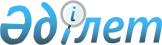 1996 жылғы 28 маусымдағы N 308-ө өкiмiнiң күшi жойылды деп тану туралыҚазақстан Республикасы Премьер-Министрiнiң өкiмi 1996 жылғы 30 шiлдедегi N 359



          Қазақстан Республикасы Премьер-Министрiнiң 1996 жылғы 28
маусымдағы N 308-ө өкiмiнiң күшi жойылған деп танылсын.








          Премьер-Министр








					© 2012. Қазақстан Республикасы Әділет министрлігінің «Қазақстан Республикасының Заңнама және құқықтық ақпарат институты» ШЖҚ РМК
				